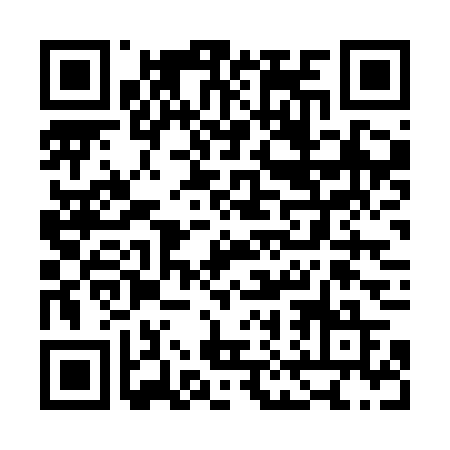 Prayer times for Babice u Rosic, Czech RepublicMon 1 Apr 2024 - Tue 30 Apr 2024High Latitude Method: Angle Based RulePrayer Calculation Method: Muslim World LeagueAsar Calculation Method: HanafiPrayer times provided by https://www.salahtimes.comDateDayFajrSunriseDhuhrAsrMaghribIsha1Mon4:396:3112:585:267:269:112Tue4:376:2912:585:277:289:133Wed4:346:2712:585:287:299:154Thu4:326:2512:575:307:319:175Fri4:296:2312:575:317:329:196Sat4:276:2112:575:327:349:217Sun4:246:1912:575:337:359:238Mon4:216:1712:565:347:379:259Tue4:196:1512:565:357:389:2710Wed4:166:1312:565:367:409:2911Thu4:136:1112:555:377:419:3112Fri4:116:0812:555:387:439:3313Sat4:086:0612:555:397:449:3614Sun4:056:0412:555:407:469:3815Mon4:026:0212:555:417:479:4016Tue4:006:0012:545:427:499:4217Wed3:575:5912:545:437:509:4418Thu3:545:5712:545:447:529:4719Fri3:515:5512:545:457:539:4920Sat3:495:5312:535:467:559:5121Sun3:465:5112:535:477:569:5322Mon3:435:4912:535:487:589:5623Tue3:405:4712:535:497:599:5824Wed3:375:4512:535:508:0110:0025Thu3:355:4312:525:518:0210:0326Fri3:325:4112:525:528:0410:0527Sat3:295:4012:525:538:0510:0728Sun3:265:3812:525:548:0710:1029Mon3:235:3612:525:548:0810:1230Tue3:205:3412:525:558:1010:15